  Ms. Laursen’s Newsletter  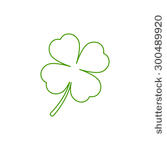 			         March 1, 2018Dates to RememberThursday is our Library Day!March is Reading Month!! Please check out the calendar with our notes for what’s going on.Classroom NewsExploratory next week – ComputersThis week in Reading, we did a review week since we had a bunch of days off and I felt we may have not spent enough time on certain concepts. We also focused a lot more on our writing this week, especially today with our Young Author’s assembly. We started the day with an assembly featuring a mime who “talked” to the students about the stages of writing and how to be a good writer. Afterwards, we returned to our room and worked on a whole group story. At the end of the day, we again went to an assembly where classes were able to share the stories they worked on writing during the day. It was an awesome kickoff to March is Reading Month!!  In Math, we also did a review week to make sure we weren’t rushed in the new concepts we were working on the past few weeks. We talked about the penny, nickel, and dime and went shopping with our coins to see how much we needed to buy each item. We also worked on using a number line to do addition problems, as well as review our strategies for adding. We started doing our math test twice a week and the class is working very hard on beating their score each time. Last week, we had Benchmark Testing on Letter Naming Fluency and Nonsense Words, which are both part of our report card. Please continue to practice these skills at home so your child is able to meet benchmark scores each marking period. As always if you have any questions or concerns regarding this or anything else do not hesitate to contact me. Today is the big kick off for our March is Reading Month and I look forward to spending LOTS of time reading together with the class as well as having them read independently throughout the month! 